Your recent request for information is replicated below, together with our response.Please can I request for the number of arrested anti-monarchy protesters at King Charles's Scottish Coronation. Four people were arrested during the event, and a further four after.Two women were arrested in connection with breach of the peace, after allegedly attempting to climb over a crowd safety barrier. Three men and one woman were arrested for alleged threatening behaviour, and failing to desist.  One man was arrested for theft, and one in connection with an outstanding warrant.This significant constitutional event took place safely without any disruption to the ceremony or people’s procession.Safety was our priority and a number of actions were taken to ensure this, which included an open approach to engaging with potential protest groups.If you require any further assistance please contact us quoting the reference above.You can request a review of this response within the next 40 working days by email or by letter (Information Management - FOI, Police Scotland, Clyde Gateway, 2 French Street, Dalmarnock, G40 4EH).  Requests must include the reason for your dissatisfaction.If you remain dissatisfied following our review response, you can appeal to the Office of the Scottish Information Commissioner (OSIC) within 6 months - online, by email or by letter (OSIC, Kinburn Castle, Doubledykes Road, St Andrews, KY16 9DS).Following an OSIC appeal, you can appeal to the Court of Session on a point of law only. This response will be added to our Disclosure Log in seven days' time.Every effort has been taken to ensure our response is as accessible as possible. If you require this response to be provided in an alternative format, please let us know.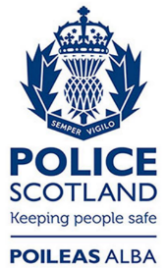 Freedom of Information ResponseOur reference:  FOI 23-1754Responded to:  25th July 2023